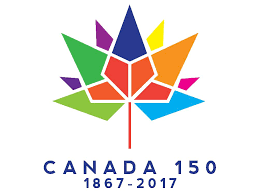 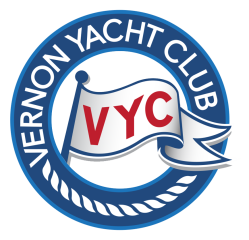 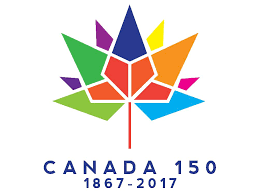 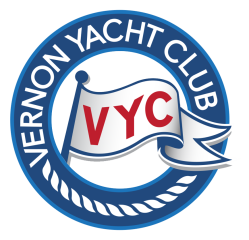 2017 Boat Show Vendor Schedule THURSDAY May 4 & FRIDAY May 5:On water displays are allowed to start coming in Thursday afternoon, but need to be in place by Friday evening.Call Al Cuttriss: 250 309 6004 to organize setup, access and exit in and out of security gates.Friday May 5th  setup - all vendors are required to complete setup during this timeLarger boats and trailers will be placed between 3pm and 5pm (+or-) on FridaySmaller units and tents can start set up after 4pm on Friday.Full security will be in place from Friday 2pm until Sunday 6pmIf a tent is required please call “The Tent Guy”, Mike Krahn for setup and rental. He sets up the tents Friday night. Mike Krahn: 250-309 1443SATURDAY May 6:Boat Show opens at 9am and closes at 4:30pmPublic and vendor parking at Marshall Fields. The Boat Show Shuttle will run every 10 minutes from 8am until 6pm, both Saturday & Sunday. No onsite vehicles with the exception of drop-off of people with disabilities. No onsite parking.We have a very limited number of tables at the club, so please plan your display table ahead.SUNDAY May 7:Boat Show opens at 9am and closes at 4pmPlease bring your door prizes to the show, they will be collected and the draws take place Sunday at 3pm. All prizes and donor companies will be announced Vendors are encouraged to come to the booth to draw for their prize winner. Break down time can vary based on weather and attendance, but is generally at 4pm Sunday.
B.C. V1H For additional information please contact:
VYC phone: 250-545-5518 | Fred Haight (Boat Show Chair): 250-819-5120 email: alboe@telus.netFax form to: 250-545-0388 or scan + email to: office@vernonyachtclub.comMailing address: 7919 - Okanagan Landing Road, Vernon BC V1H-1H1 1H1GO TO 2017 BOAT SHOW PAGE 